ΠΑΡΑΡΤΗΜΑ 2 : ΥΠΕΥΘΥΝΗ ΔΗΛΩΣΗ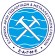 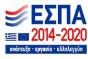 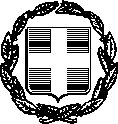 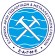 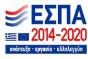 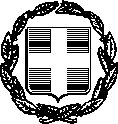 ΥΠΕΥΘΥΝΗ ΔΗΛΩΣΗ(άρθρο 8 Ν.1599/1986)Η ακρίβεια των στοιχείων που υποβάλλονται με αυτή τη δήλωση μπορεί να ελεγχθεί με βάση το αρχείο άλλων υπηρεσιών (άρθρο 8 παρ.4Ν.1599/1986)Με ατομική μου ευθύνη και γνωρίζοντας τις κυρώσεις (3), που  προβλέπονται από της διατάξεις της παρ. 6       του άρθρου 22 του Ν.1599/1986, δηλώνω ότι:α) Δεν έχω στερηθεί των πολιτικών μου δικαιωμάτων.β) Έχω εκπληρώσει τη στρατιωτική μου θητεία / Έχω νόμιμα απαλλαγεί από τη στρατιωτική θητεία. γ) Δεν έχω καταδικαστεί για κακούργημα σε οποιαδήποτε ποινή.δ) Δεν έχω καταδικαστεί για κλοπή, υπεξαίρεση (κοινή και στην Υπηρεσία), απάτη, εκβίαση, πλαστογραφία, απιστία δικηγόρου, δωροδοκία ή δωροληψία, απιστία περί την Υπηρεσία, παράβαση καθήκοντος καθ’ υποτροπή, συκοφαντική δυσφήμιση ή έγκλημα κατά της γενετήσιας ελευθερίας ή οικονομικής εκμετάλλευσης της γενετήσιας ζωής.ε) Δεν είμαι υπόδικος και δεν έχω παραπεμφθεί με τελεσίδικο βούλευμα για κακούργημα ή για πλημμέλημα της προηγούμενης περίπτωσης έστω και αν το αδίκημα παραγράφηκε.στ) Είμαι υπήκοος κράτους μέλους της Ευρωπαϊκής Ένωσης / Είμαι ομογενής.ζ) Έχω τα τυπικά προσόντα που αντιστοιχούν στη θέση εργασίας για την οποία εκδηλώνω ενδιαφέρον.η) Δεν διώκομαι και δεν έχω καταδικαστεί για πλημμέλημα από δόλο, για το οποίο προβλέπεται ποινή φυλάκισης άνω του έτους ή έχει καταλογισθεί ποινή άνω των έξι μηνών.θ) Δεν έχω καταδικαστεί για αδίκημα σχετικό με την επαγγελματική διαγωγή, βάσει δικαστικής απόφασης αρμόδιας αρχής κράτους μέλους η οποία ισχύει και έχει ισχύ δεδικασμένου .ι) Δεν έχω διαπράξει σοβαρό επαγγελματικό παράπτωμα, το  οποίο έχει διαπιστωθεί με οποιοδήποτε μέσο. ια) Αποδέχομαι τους όρους της παρούσας Προκήρυξης.Ημερομηνία	2022Ο/Η Δηλών/ούσαΑναγράφεται από τον ενδιαφερόμενο πολίτη ή Αρχή ή η Υπηρεσία του δημόσιου τομέα, που απευθύνεται η αίτηση.Αναγράφεται ολογράφως.«Όποιος εν γνώσει του δηλώνει ψευδή γεγονότα ή αρνείται ή αποκρύπτει τα αληθινά με έγγραφη υπεύθυνη δήλωση του άρθρου 8 τιμωρείται με φυλάκιση τουλάχιστον τριών μηνών. Εάν ο υπαίτιος αυτών των πράξεων σκόπευε να προσπορίσει στον εαυτόν του ή σε άλλον περιουσιακό όφελος βλάπτοντας τρίτον ή σκόπευε να βλάψει άλλον, τιμωρείται με κάθειρξη μέχρι 10 ετών.Σε περίπτωση ανεπάρκειας χώρου η δήλωση συνεχίζεται στην πίσω όψη της και υπογράφεται από τον δηλούντα ή την δηλούσα.ΠΡΟΣ(1):Ε.Α.Γ.Μ.Ε.Ε.Α.Γ.Μ.Ε.Ε.Α.Γ.Μ.Ε.Ε.Α.Γ.Μ.Ε.Ε.Α.Γ.Μ.Ε.Ε.Α.Γ.Μ.Ε.Ε.Α.Γ.Μ.Ε.Ε.Α.Γ.Μ.Ε.Ε.Α.Γ.Μ.Ε.Ε.Α.Γ.Μ.Ε.Ε.Α.Γ.Μ.Ε.Ε.Α.Γ.Μ.Ε.Ο – Η Όνομα:Επώνυμο:Όνομα και Επώνυμο Πατέρα:Όνομα και Επώνυμο Πατέρα:Όνομα και Επώνυμο Πατέρα:Όνομα και Επώνυμο Μητέρας:Όνομα και Επώνυμο Μητέρας:Όνομα και Επώνυμο Μητέρας:Ημερομηνία γέννησης(2):Ημερομηνία γέννησης(2):Ημερομηνία γέννησης(2):Τόπος Γέννησης:Τόπος Γέννησης:Τόπος Γέννησης:Αριθμός Δελτίου Ταυτότητας:Αριθμός Δελτίου Ταυτότητας:Αριθμός Δελτίου Ταυτότητας:Τηλ.:Τηλ.:Τηλ.:Τόπος Κατοικίας:Τόπος Κατοικίας:Οδός:Οδός:Αριθ.:ΤΚ:Αρ. Τηλεομοιοτύπου (Fax):Αρ. Τηλεομοιοτύπου (Fax):Αρ. Τηλεομοιοτύπου (Fax):Δ/νση ηλεκτρ. Ταχυδρομείου:Δ/νση ηλεκτρ. Ταχυδρομείου:Δ/νση ηλεκτρ. Ταχυδρομείου:Δ/νση ηλεκτρ. Ταχυδρομείου: